INDICAÇÃO Nº 1216/2021Indica ao Prefeito Rafael Piovezan, que realize com urgência a manutenção ou recapeamento da rua Mogi-Mirim, no bairro Jardim das Laranjeiras. Excelentíssimo Senhor Prefeito Municipal, Nos termos do Art. 108 do Regimento Interno desta Casa de Leis, dirijo-me a Vossa Excelência para sugerir que, realize com urgência a manutenção ou recapeamento da rua Mogi-Mirim no bairro Jardim das Laranjeiras..Justificativa:Que cabe ao Poder Legislativo, dispor sobre as matérias de competência do Município, especialmente assuntos de interesse local. A função de fiscalização dos atos do Poder Executivo, abrangendo os atos administrativos, de gestão e fiscalização financeira e orçamentária do município. Que o prefeito tem orçamento aprovando anualmente para atender essa indicação.Plenário “Dr. Tancredo Neves”, em 25 de março de 2.021.ISAC MOTORISTA – vereador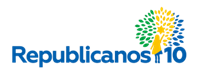 